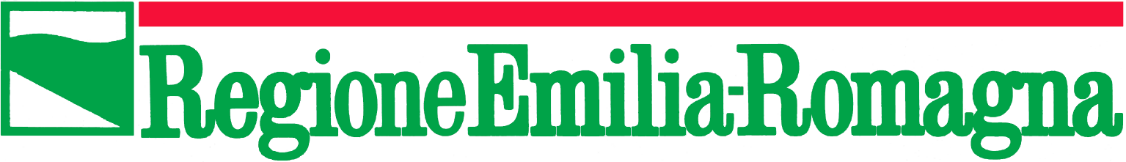 “AVVISO PER LA PRESENTAZIONE DI PROGETTI  PER  LA SPERIMENTAZIONE DI SERVIZI DI ACCOGLIENZA E ATTRAZIONE DI TALENTI AD ELEVATA SPECIALIZZAZIONE NEI CONTESTI LOCALI” APPROVATO CON DGR 1242/2023 E SS.MM.II.Dichiarazione sostitutiva di atto di notorietàRegione Emilia-RomagnaDirezione Generale Conoscenza, Ricerca, Lavoro, Imprese Settore Attrattività, Internazionalizzazione, Ricerca Area Ricerca Innovazione Reti Europee Viale Aldo Moro n. 44 - 40127 BolognaVia pec:ricercainnovazione@postacert.regione.emilia-romagna.it Oggetto: Presentazione della rendicontazione del progetto”…………” per l’erogazione di contributo previsto dall’Avviso approvato con DGR 1242/2023 e ss.mm.ii.PROGRESSIVO RENDICONTAZIONE N ….. Periodo rendicontazione dal…. al….progetto……………….CUP	 Il/La sottoscritto/a _____________________ nato/a a____________ in data ___________residente in ______________ n° ___ c.a.p. _____ Comune ___________ Prov. __Codice fiscale __________________In qualità di legale rappresentante/delegato del ________________________________________, ai sensi dell’art. 47 del D.P.R. 28/12/2000 n. 445, e consapevole delle responsabilità penali cui può andare incontro in caso di dichiarazione mendace o di esibizione di atto falso o contenente dati non rispondenti a verità, ai sensi dell’art. 76 del Decreto medesimoDICHIARAche il beneficiario, alla data di presentazione della presente dichiarazione sostitutiva di atto di notorietà, mantiene i requisiti previsti per l’ammissibilità al contributo;che le spese sostenute per la realizzazione degli investimenti relative al progetto “__________” approvato con DGR 1242/2023 e ss.mm.ii sostenute nel periodo dal __________ al __________ ammontano complessivamente ad euro _____________, e sono così suddivise per voci di spesa:Piano dei costiRichiede pertanto l’erogazione di un contributo regionale per il progetto di € 00,00			(nella misura del 80% dei costi del progetto)che tutte le spese sono state regolarmente fatturate e pagate, come comprovabile attraverso i relativi documenti di spesa e di pagamento fiscalmente regolari che vengono tenuti a disposizione per controlli;che le suddette spese sono state sostenute e rendicontate dal soggetto proponente, beneficiario del contributo, nell’ambito del periodo indicato nell’iniziativa oggetto di approvazione;che le suddette spese sono relative alle attività riportate nella relazione sullo stato di avanzamento delle attività;-	che il beneficiario si impegna a:1.	consentire gli opportuni controlli e ispezioni alla Regione, alle autorità statali e comunitarie, ovvero ai soggetti esterni da esse incaricati per l’esecuzione della verifica, rendendo accessibili i propri uffici e tutte le strutture utili alla raccolta delle informazioni necessarie; 2.	fornire, nel rispetto delle vigenti norme di legge, ogni informazione ritenuta necessaria dalla Regione per il corretto ed efficace svolgimento dell'attività di monitoraggio e valutazione;CHIEDEche venga erogata la quota di contributo per le spese sostenute e dichiarate nella rendicontazione allegata, e ritenute ammissibili dagli uffici regionali, con le modalità e nei limiti di quanto previsto dalla deliberazione di Giunta regionale 1242/2023 e ss.mm.ii.Si allegano:	Scheda di riepilogo delle spese rendicontate;	Modulo di anagrafica e pagamento;	relazione sullo stato di avanzamento del piano delle attività proposte; 	modulo dichiarazione regime IVA.Denominazione – Ente di appartenenzaPartita IVACodice fiscaleForma giuridicaTipologia soggettoSede legaleVia _________________ N. ___ Comune _____________ CAP _______ Provincia ______ Regione __________Email PECLegale rappresentanteNome ___________ Cognome ______________Luogo e data nascitaComune ___________ Data GG/MM/AAAACodice fiscaleVOCI DI SPESAIMPORTOCosti di personaleCosti consulenze e acquisizione beni e serviziSpese generali (15% della voce a)TOTALE SPESECONTRIBUTO (nella misura del 80% dei costi del progetto)